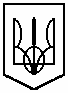 комунальний заклад освіти                                                                                                «спеціалізована школа № 115»                                                                                 дніпропетровської міської радиНАКАЗ _______  2016  м. Дніпропетровськ                           № ______Про проведення шкільного літературно-мистецького конкурсу «Реліквії, що ожили»На виконання Указу Президента України від 11.02.2004 № 180/2004 «Про День вшанування учасників бойових дій на території інших держав», відповідно до Плану заходів щодо відзначення у місті Дніпропетровську Дня вшанування учасників бойових дій на території інших держав та Дня пам’яті воїнів-інтернаціоналістів, затвердженого міським головою від 05.02.2016, наказу управління освіти та науки Дніпропетровської міської ради від 10.02.2016 №41 «Про проведення міського літературно-мистецького конкурсу «Реліквії, що ожили», наказу відділу освіти Амур - Нижньодніпровської  районної у місті раді «Про проведення районного літературно-мистецького конкурсу «Реліквії, що ожили», з метою утвердження принципів загальнолюдської моралі, військово-патріотичного виховання дітей та учнівської молоді, формування ціннісних орієнтирів і громадянської самосвідомості на прикладах мужності та героїзму учасників бойових дій на території інших держав, ветеранів Другої світової війни, учасників антитерористичної операції в Донецькій та Луганській областях, формування естетичного смаку школярів засобами мистецтваНАКАЗУЮ: – 17-19лютого  2016 року.Провести відбірковий (шкільний етап) літературно-мистецький конкурс «Реліквії, що ожили» - 10-16 лютого 2016 року; відповідно до Положення (додаток 1 до наказу управління освіти та науки від 10.02.2016 №41);Направити кращі творчі роботи для участі у районному етапі Конкурсу – 17-19лютого  2016 року - номінація Конкурсу: творчий проект - літературний твір-спогад (відповідальні по школі: Тарануха М.А., Губаренко І.А.)    Роботи направляти у СЗШ №133, керівник РМО Балюрко Н.Р.;номінація Конкурсу: образотворче мистецтво (відповідальна по школі Недошита І.В.) роботи направляти у ЦХЕТУМ номінація Конкурсу: комп’ютерна графіка (відповідальна по школі Комиза О.В.) роботи направляти в СШ №134, керівник РМО Зеленцовій О.Г.до 18 лютого 2016 року- розмістити інформацію про підсумки проведення Конкурсу на сайті школи.10-22 лютого 2016 року3. Керівникам РМО Балюрко Н.Р., Зеленцовій О.Г., директору ЦХЕТУМу  забезпечити направлення кращих творчих робіт для участі у міському етапі Конкурсу (до Міського палацу дітей та юнацтва)до 19 лютого 2016 року4. Координацію роботи щодо виконання цього наказу покласти на ЗДВР Ситник Т.В., контроль-залишаю за собою.           Директор школи                                                             В.О. Гребенюк